ЗАКОНРЕСПУБЛИКИ ХАКАСИЯОБ ОСОБО ОХРАНЯЕМЫХ ПРИРОДНЫХ ТЕРРИТОРИЯХРЕСПУБЛИКИ ХАКАСИЯНастоящий Закон регулирует отношения в области организации, охраны и использования особо охраняемых природных территорий в целях сохранения уникальных и типичных природных комплексов, природных ландшафтов и иных природных объектов Республики Хакасия, объектов растительного и животного мира, их генетического фонда, изучения естественных процессов в биосфере и контроля за изменением ее состояния, экологического воспитания населения.Глава I. ОБЩИЕ ПОЛОЖЕНИЯСтатья 1. Категории особо охраняемых природных территорий регионального и местного значения, особенности их создания и развития(в ред. Закона Республики Хакасия от 08.05.2017 N 25-ЗРХ)1. При принятии решений о создании особо охраняемых природных территорий регионального и местного значения учитывается:1) значение соответствующей территории для сохранения биологического разнообразия, в том числе редких, находящихся под угрозой исчезновения и ценных в хозяйственном и научном отношении объектов растительного и животного мира и среды их обитания;2) наличие в границах соответствующей территории участков природных ландшафтов и культурных ландшафтов, представляющих собой особую научную, культурную и эстетическую ценность;3) наличие в границах соответствующей территории геологических, минералогических и палеонтологических объектов, представляющих собой особую научную, культурную и эстетическую ценность;4) наличие в границах соответствующей территории уникальных природных комплексов и объектов, в том числе одиночных природных объектов, представляющих собой особую научную, культурную и эстетическую ценность.2. С учетом целей создания, особенностей режима охраны и использования особо охраняемых природных территорий различаются следующие категории указанных территорий:1) регионального значения:а) природные парки;б) государственные природные заказники;в) памятники природы;г) дендрологические парки и ботанические сады;2) местного значения:а) природные комплексы (в том числе природные ландшафты, природные рекреационные комплексы);б) природные объекты (в том числе деревья-долгожители, имеющие историко-мемориальное значение, памятники живой природы, холмы, валуны, водопады, родники, истоки рек, скалы, утесы, останцы, проявления карста, пещеры, гроты).3. Законами Республики Хакасия могут устанавливаться и иные категории особо охраняемых природных территорий регионального и местного значения.4. Правительство Республики Хакасия согласовывает решения о создании особо охраняемых природных территорий регионального значения, об изменении режима их особой охраны с:1) уполномоченным федеральным органом исполнительной власти в области охраны окружающей среды;2) федеральными органами исполнительной власти в области обороны страны и безопасности государства, если предполагается, что в границах особо охраняемых природных территорий будут находиться земли и другие природные ресурсы, предоставленные для нужд Вооруженных Сил Российской Федерации, других войск, воинских формирований и органов.5. Для предотвращения неблагоприятных антропогенных воздействий на природные парки и памятники природы регионального значения на прилегающих к ним земельных участках и водных объектах устанавливаются охранные зоны в соответствии с федеральным законодательством. Ограничения использования земельных участков и водных объектов в границах охранной зоны устанавливаются решением об установлении охранной зоны природного парка и памятника природы регионального значения.(часть 5 в ред. Закона Республики Хакасия от 13.05.2019 N 25-ЗРХ)6. Решения об установлении, изменении, о прекращении существования охранных зон особо охраняемых природных территорий принимаются в отношении охранных зон природных парков и памятников природы регионального значения Главой Республики Хакасия - Председателем Правительства Республики Хакасия.(часть 6 в ред. Закона Республики Хакасия от 13.05.2019 N 25-ЗРХ)7. Обязательным приложением к решению о создании особо охраняемой природной территории являются сведения о границах такой территории, которые должны содержать графическое описание местоположения границ такой территории, перечень координат характерных точек этих границ в системе координат, используемой для ведения Единого государственного реестра недвижимости.Описание местоположения границ особо охраняемой природной территории осуществляется в соответствии с федеральным законодательством.(часть 7 введена Законом Республики Хакасия от 13.05.2019 N 25-ЗРХ)8. Основные виды разрешенного использования земельных участков, расположенных в границах особо охраняемых природных территорий, определяются положением об особо охраняемой природной территории. Положением об особо охраняемой природной территории могут быть также предусмотрены вспомогательные виды разрешенного использования земельных участков. В случае зонирования особо охраняемой природной территории основные и вспомогательные виды разрешенного использования земельных участков предусматриваются положением об особо охраняемой природной территории применительно к каждой функциональной зоне особо охраняемой природной территории.В случаях, если разрешенное использование земельных участков в границах особо охраняемой природной территории допускает строительство на них, в положении об особо охраняемой природной территории устанавливаются предельные (максимальные и (или) минимальные) параметры разрешенного строительства, реконструкции объектов капитального строительства.Указанные виды разрешенного использования земельных участков и предельные параметры разрешенного строительства, реконструкции объектов капитального строительства не распространяются на случаи размещения линейных объектов. При этом не допускается размещение линейных объектов в границах особо охраняемых природных территорий в случаях, установленных Федеральным законом "Об особо охраняемых природных территориях", а в случае зонирования особо охраняемой природной территории - в границах ее функциональных зон, режим которых, установленный в соответствии с Федеральным законом "Об особо охраняемых природных территориях", запрещает размещение таких линейных объектов.В случаях, предусмотренных статьей 3.1 Федерального закона "Об особо охраняемых природных территориях", виды разрешенного использования земельных участков и предельные параметры разрешенного строительства, реконструкции объектов капитального строительства устанавливаются правилами землепользования и застройки.(абзац введен Законом Республики Хакасия от 12.04.2021 N 23-ЗРХ)(часть 8 введена Законом Республики Хакасия от 13.05.2019 N 25-ЗРХ)Статья 2. Законодательство Республики Хакасия в области охраны особо охраняемых природных территорийЗаконодательство Республики Хакасия в области охраны особо охраняемых природных территорий основывается на Конституции Российской Федерации, Федеральном законе "Об особо охраняемых природных территориях", Конституции Республики Хакасия и состоит из настоящего Закона и иных нормативных правовых актов Республики Хакасия.Статья 3. Утратила силу. - Закон Республики Хакасия от 08.05.2014 N 29-ЗРХ.Статья 4. Участие граждан, а также общественных объединений и некоммерческих организаций, осуществляющих деятельность в области охраны окружающей среды, в организации, охране и использовании особо охраняемых природных территорий регионального и местного значения(в ред. Закона Республики Хакасия от 08.05.2017 N 25-ЗРХ)1. Граждане, а также общественные объединения и некоммерческие организации, осуществляющие деятельность в области охраны окружающей среды, вправе оказывать содействие органам государственной власти Республики Хакасия, органам местного самоуправления в Республике Хакасия в осуществлении мероприятий по организации, охране и использованию особо охраняемых природных территорий регионального и местного значения.2. При осуществлении этих мероприятий органы государственной власти Республики Хакасия, органы местного самоуправления в Республике Хакасия учитывают предложения граждан, а также общественных объединений и некоммерческих организаций, осуществляющих деятельность в области охраны окружающей среды.Глава II. ГОСУДАРСТВЕННЫЕ ПРИРОДНЫЕ ЗАПОВЕДНИКИИ НАЦИОНАЛЬНЫЕ ПАРКИИсключена с 1 января 2005 года. - Закон Республики Хакасия от 05.11.2004 N 81.Глава III. ГОСУДАРСТВЕННЫЕ ПРИРОДНЫЕ ЗАКАЗНИКИРЕГИОНАЛЬНОГО ЗНАЧЕНИЯ(в ред. Закона Республики Хакасия от08.05.2014 N 29-ЗРХ)Статья 7. Общие положения1. Государственными природными заказниками регионального значения являются территории (акватории), имеющие особое значение для сохранения или восстановления природных комплексов или их компонентов и поддержания экологического баланса.(в ред. Закона Республики Хакасия от 08.05.2014 N 29-ЗРХ)2. Объявление территории государственным природным заказником регионального значения допускается как с изъятием, так и без изъятия у пользователей, владельцев и собственников земельных участков.(в ред. Закона Республики Хакасия от 08.05.2014 N 29-ЗРХ)3 - 4. Утратили силу. - Закон Республики Хакасия от 08.05.2014 N 29-ЗРХ.5. Государственные природные заказники регионального значения могут иметь различный профиль, в том числе быть:1) комплексными (ландшафтными), предназначенными для сохранения и восстановления природных комплексов (природных ландшафтов);2) биологическими (ботаническими и зоологическими), предназначенными для сохранения и восстановления редких и исчезающих видов растений и животных, в том числе ценных видов в хозяйственном, научном и культурном отношениях;3) палеонтологическими, предназначенными для сохранения ископаемых объектов;4) гидрологическими (болотными, озерными, речными), предназначенными для сохранения и восстановления ценных водных объектов и экологических систем;5) геологическими, предназначенными для сохранения ценных объектов и комплексов неживой природы.6. Подчиненность и порядок финансирования организаций, уполномоченных Правительством Республики Хакасия осуществлять управление государственными природными заказниками регионального значения, определяются Правительством Республики Хакасия.(часть 6 в ред. Закона Республики Хакасия от 08.05.2014 N 29-ЗРХ)7. Исключена с 1 января 2005 года. - Закон Республики Хакасия от 09.11.2004 N 81.8. Для обеспечения функционирования на территории Республики Хакасия государственных природных заказников регионального значения создаются их администрации.Статья 8. Порядок создания государственных природных заказников регионального значения(в ред. Закона Республики Хакасия от 08.05.2014 N 29-ЗРХ)1. Создание государственных природных заказников регионального значения осуществляется на основании постановления Правительства Республики Хакасия в соответствии с требованиями, предусмотренными частью 4 статьи 1 настоящего Закона. Изменение границ государственных природных заказников регионального значения осуществляется в порядке, установленном постановлением Правительства Республики Хакасия с учетом требований федерального законодательства.(в ред. Законов Республики Хакасия от 13.05.2019 N 25-ЗРХ, от 10.12.2021 N 107-ЗРХ, от 22.07.2022 N 46-ЗРХ)2. Государственные природные заказники регионального значения могут быть созданы также путем преобразования государственных природных заказников федерального значения в порядке, установленном Федеральным законом "Об особо охраняемых природных территориях".3. Государственные природные заказники регионального значения не могут располагаться на территориях государственных природных заповедников и национальных парков.Статья 9. Режим особой охраны территорий государственных природных заказников регионального значения(в ред. Закона Республики Хакасия от 08.05.2014 N 29-ЗРХ)1. На территориях государственных природных заказников регионального значения постоянно или временно запрещается или ограничивается любая деятельность, если она противоречит целям создания государственных природных заказников регионального значения или причиняет вред природным комплексам и их компонентам.(в ред. Закона Республики Хакасия от 08.05.2014 N 29-ЗРХ)2. Утратила силу. - Закон Республики Хакасия от 08.05.2014 N 29-ЗРХ.3. Задачи и особенности режима особой охраны конкретного государственного природного заказника регионального значения определяются Правительством Республики Хакасия.4. На территориях государственных природных заказников регионального значения, где проживают малочисленные этнические общности, допускается использование природных ресурсов в формах, обеспечивающих защиту исконной среды обитания указанных этнических общностей и сохранение традиционного образа их жизни.(в ред. Закона Республики Хакасия от 08.05.2014 N 29-ЗРХ)5. Собственники, владельцы и пользователи земельных участков, которые расположены в границах государственных природных заказников регионального значения, обязаны соблюдать установленный в государственных природных заказниках регионального значения режим особой охраны и несут за его нарушение установленную законом ответственность.(в ред. Закона Республики Хакасия от 08.05.2014 N 29-ЗРХ)Глава IV. ПРИРОДНЫЕ ПАРКИ(введена Законом Республики Хакасияот 06.05.2005 N 22-ЗРХ)Статья 10. Общие положения(в ред. Закона Республики Хакасия от 08.05.2014 N 29-ЗРХ)1. Природные парки являются особо охраняемыми природными территориями регионального значения, в границах которых выделяются зоны, имеющие экологическое, культурное или рекреационное назначение, и соответственно этому устанавливаются запреты и ограничения экономической и иной деятельности.2. Природные ресурсы, расположенные в границах природных парков, если иное не установлено федеральными законами, ограничиваются в гражданском обороте.3. Запрещается изменение целевого назначения земельных участков, находящихся в границах природных парков, за исключением случаев, предусмотренных федеральными законами.4. Положение о природном парке утверждается постановлением Правительства Республики Хакасия.Статья 11. Порядок создания природных парков(в ред. Закона Республики Хакасия от 08.05.2014 N 29-ЗРХ)Создание природных парков осуществляется на основании постановления Правительства Республики Хакасия в соответствии с требованиями, предусмотренными частью 4 статьи 1 настоящего Закона.(в ред. Закона Республики Хакасия от 13.05.2019 N 25-ЗРХ)Статья 12. Управление природными парками(в ред. Закона Республики Хакасия от 08.05.2014 N 29-ЗРХ)1. Управление природными парками осуществляется государственными учреждениями Республики Хакасия, созданными в установленном законодательством Российской Федерации порядке.2. Земельные участки (в том числе земельные участки, на которых располагаются леса) в границах природных парков предоставляются государственным учреждениям Республики Хакасия, осуществляющим управление природными парками, в постоянное (бессрочное) пользование в соответствии с законодательством Российской Федерации.3. В границах природных парков также могут находиться земельные участки иных собственников и пользователей.4. Запрещается изъятие или иное прекращение прав на земельные участки, предоставленные государственным учреждениям Республики Хакасия, осуществляющим управление природными парками, за исключением случаев, предусмотренных земельным законодательством.Статья 13. Режим особой охраны территорий природных парков1. На территориях природных парков устанавливаются различные режимы особой охраны и использования в зависимости от экологической и рекреационной ценности природных участков.2. Исходя из этого, на территориях природных парков могут быть выделены природоохранные, рекреационные, агрохозяйственные и иные функциональные зоны, включая зоны охраны историко-культурных комплексов и объектов.3. На территориях природных парков запрещается деятельность, влекущая за собой изменение исторически сложившегося природного ландшафта, снижение или уничтожение экологических, эстетических и рекреационных качеств природных парков, нарушение режима содержания памятников истории и культуры.4. В границах природных парков могут быть запрещены или ограничены виды деятельности, влекущие за собой снижение экологической, эстетической, культурной и рекреационной ценности их территорий.5. Утратила силу. - Закон Республики Хакасия от 08.05.2014 N 29-ЗРХ.6. Конкретные особенности, зонирование и режим каждого природного парка определяются положением об этом природном парке, утверждаемым Правительством Республики Хакасия по согласованию с федеральным органом исполнительной власти в области охраны окружающей среды и соответствующими органами местного самоуправления.Глава V. ПАМЯТНИКИ ПРИРОДЫ РЕГИОНАЛЬНОГО ЗНАЧЕНИЯ(в ред. Закона Республики Хакасияот 08.05.2014 N 29-ЗРХ)Статья 14. Общие положения1. Памятники природы регионального значения - уникальные, невосполнимые, ценные в экологическом, научном, культурном, историческом и эстетическом отношениях природные комплексы, а также объекты естественного и искусственного происхождения.(в ред. Закона Республики Хакасия от 08.05.2014 N 29-ЗРХ)2. Утратила силу. - Закон Республики Хакасия от 08.05.2014 N 29-ЗРХ.Статья 15. Порядок признания территорий, занятых памятниками природы регионального значения, особо охраняемыми природными территориями регионального значения(в ред. Закона Республики Хакасия от 08.05.2014 N 29-ЗРХ)1. Утратила силу. - Закон Республики Хакасия от 08.05.2014 N 29-ЗРХ.2. Природные объекты и комплексы объявляются памятниками природы регионального значения, а территории, занятые ими, - особо охраняемыми природными территориями регионального значения Правительством Республики Хакасия по представлению государственного органа исполнительной власти Республики Хакасия, уполномоченного в области охраны окружающей среды и природопользования.3. Правительство Республики Хакасия утверждает границы и определяет режим особой охраны территорий памятников природы регионального значения. Передача памятников природы регионального значения и их территорий под охрану лиц, в чье ведение они переданы, оформление охранного обязательства, паспорта и других документов осуществляются государственным органом исполнительной власти Республики Хакасия, уполномоченным в области охраны окружающей среды и природопользования.(в ред. Законов Республики Хакасия от 27.09.2007 N 57-ЗРХ, от 08.05.2014 N 29-ЗРХ)4. Объявление природных комплексов и объектов памятниками природы регионального значения, а территорий, занятых ими, территориями памятников природы регионального значения допускается с изъятием занимаемых ими земельных участков у собственников, владельцев и пользователей этих участков.(в ред. Закона Республики Хакасия от 08.05.2014 N 29-ЗРХ)5. Объявление природных комплексов и объектов памятниками природы регионального значения, а территорий, занятых ими, территориями памятников природы регионального значения осуществляется постановлением Правительства Республики Хакасия. В случае необходимости соответствующие земельные участки и водные объекты могут быть изъяты для государственных нужд в порядке, установленном гражданским, земельным и водным законодательством.(часть 5 в ред. Закона Республики Хакасия от 12.05.2015 N 34-ЗРХ)Статья 16. Режим особой охраны территорий памятников природы регионального значения(в ред. Закона Республики Хакасия от 08.05.2014 N 29-ЗРХ)1. На территориях, на которых находятся памятники природы регионального значения, и в границах их охранных зон запрещается всякая деятельность, влекущая за собой нарушение сохранности памятников природы регионального значения.(в ред. Закона Республики Хакасия от 08.05.2014 N 29-ЗРХ)2. Собственники, владельцы и пользователи земельных участков, на которых находятся памятники природы регионального значения, принимают на себя обязательства по обеспечению режима особой охраны памятников природы регионального значения.(в ред. Закона Республики Хакасия от 08.05.2014 N 29-ЗРХ)3. Расходы собственников, владельцев и пользователей указанных земельных участков по обеспечению установленного режима особой охраны памятников природы регионального значения возмещаются за счет средств бюджета Республики Хакасия, а также средств внебюджетных фондов.(в ред. Законов Республики Хакасия от 06.05.2005 N 22-ЗРХ, от 08.05.2014 N 29-ЗРХ)Глава VI. ЛЕЧЕБНО-ОЗДОРОВИТЕЛЬНЫЕ МЕСТНОСТИ И КУРОРТЫУтратила силу. - Закон Республики Хакасия от 08.05.2014 N 29-ЗРХ.Глава VII. ДЕНДРОЛОГИЧЕСКИЕ ПАРКИ И БОТАНИЧЕСКИЕ САДЫРЕГИОНАЛЬНОГО ЗНАЧЕНИЯ(в ред. Закона Республики Хакасия от08.05.2014 N 29-ЗРХ)(введена Законом Республики Хакасияот 06.05.2005 N 22-ЗРХ)Статья 19. Общие положения(в ред. Закона Республики Хакасия от 08.05.2014 N 29-ЗРХ)1. Дендрологические парки и ботанические сады регионального значения являются особо охраняемыми природными территориями, созданными для формирования специальных коллекций растений в целях сохранения растительного мира и его разнообразия.2. Природные ресурсы и недвижимое имущество, расположенные в границах дендрологических парков и ботанических садов регионального значения, ограничиваются в гражданском обороте, если иное не предусмотрено федеральными законами.3. Управление дендрологическими парками и ботаническими садами регионального значения осуществляется государственным органом исполнительной власти Республики Хакасия, уполномоченным в области охраны окружающей среды и природопользования, и подведомственными ему государственными учреждениями, а также государственными научными организациями и государственными образовательными организациями высшего образования.4. Земельные участки и лесные участки в границах дендрологических парков и ботанических садов регионального значения предоставляются государственным учреждениям, осуществляющим управление дендрологическими парками и ботаническими садами регионального значения, в постоянное (бессрочное) пользование.5. Положение о дендрологическом парке и ботаническом саде регионального значения утверждается постановлением Правительства Республики Хакасия.6. В случаях, предусмотренных законодательством Российской Федерации, положение о соответствующих дендрологическом парке и ботаническом саде утверждается государственными научными организациями и государственными образовательными организациями высшего образования.Статья 19(1). Порядок создания дендрологических парков и ботанических садов(введена Законом Республики Хакасия от 08.05.2017 N 25-ЗРХ)Создание дендрологических парков и ботанических садов регионального значения осуществляется по решению Правительства Республики Хакасия в соответствии с требованиями, предусмотренными Федеральным законом "Об особо охраняемых природных территориях".Статья 20. Режим особой охраны территорий дендрологических парков и ботанических садов регионального значения(в ред. Закона Республики Хакасия от 08.05.2014 N 29-ЗРХ)1. На территориях дендрологических парков и ботанических садов регионального значения запрещается всякая деятельность, не связанная с выполнением их задач и влекущая за собой нарушение сохранности флористических объектов.(в ред. Закона Республики Хакасия от 08.05.2014 N 29-ЗРХ)2. Территории дендрологических парков и ботанических садов регионального значения могут быть разделены на различные функциональные зоны, в том числе:(в ред. Закона Республики Хакасия от 08.05.2014 N 29-ЗРХ)1) экспозиционную, посещение которой разрешается в порядке, определенном соответствующими органами и учреждениями, осуществляющими управление дендрологическими парками или ботаническими садами регионального значения;(в ред. Закона Республики Хакасия от 08.05.2014 N 29-ЗРХ)2) научно-экспериментальную, доступ в которую имеют только научные сотрудники дендрологических парков или ботанических садов регионального значения, а также специалисты других научно-исследовательских учреждений;(в ред. Закона Республики Хакасия от 08.05.2014 N 29-ЗРХ)3) административную.3. Задачи, функциональное зонирование и особенности режима особой охраны территории каждого дендрологического парка или ботанического сада определяются положением об этом дендрологическом парке или ботаническом саде, утвержденным Правительством Республики Хакасия.(часть 3 в ред. Закона Республики Хакасия от 08.05.2017 N 25-ЗРХ)Статья 21. Утратила силу. - Закон Республики Хакасия от 08.05.2017 N 25-ЗРХ.Глава VIII. ОРГАНИЗАЦИЯ ОХРАНЫ ОСОБО ОХРАНЯЕМЫХПРИРОДНЫХ ТЕРРИТОРИЙ РЕГИОНАЛЬНОГО ЗНАЧЕНИЯ(в ред. Закона Республики Хакасияот 08.05.2014 N 29-ЗРХ)Статьи 22 - 23. Утратили силу. - Закон Республики Хакасия от 05.04.2011 N 27-ЗРХ.Статья 23(1). Утратила силу. - Закон Республики Хакасия от 09.11.2021 N 92-ЗРХ.Статья 24. Охрана территорий природных парков, государственных природных заказников и других особо охраняемых природных территорий регионального значения(в ред. Закона Республики Хакасия от 08.05.2014 N 29-ЗРХ)(в ред. Закона Республики Хакасия от 05.04.2011 N 27-ЗРХ)1. Охрана территорий природных парков, государственных природных заказников и других особо охраняемых природных территорий регионального значения осуществляется государственными органами в порядке, предусмотренном нормативными правовыми актами Российской Федерации, а также нормативными правовыми актами Республики Хакасия.(в ред. Закона Республики Хакасия от 08.05.2014 N 29-ЗРХ)2. Утратил силу. - Закон Республики Хакасия от 11.03.2015 N 12-ЗРХ.Глава IX. ОТВЕТСТВЕННОСТЬ ЗА НАРУШЕНИЕ РЕЖИМАОСОБО ОХРАНЯЕМЫХ ПРИРОДНЫХ ТЕРРИТОРИЙРЕГИОНАЛЬНОГО ЗНАЧЕНИЯ(в ред. Закона Республики Хакасияот 08.05.2014 N 29-ЗРХ)Статья 25. Ответственность за нарушение режима особо охраняемых природных территорий регионального значения(в ред. Закона Республики Хакасия от 08.05.2014 N 29-ЗРХ)(в ред. Закона Республики Хакасия от 05.04.2011 N 27-ЗРХ)1. За нарушение режима особо охраняемых природных территорий регионального значения предусматривается ответственность в соответствии с действующим законодательством.(в ред. Закона Республики Хакасия от 08.05.2014 N 29-ЗРХ)2. Собственники, владельцы, пользователи земельных участков (водных объектов), которые расположены в границах особо охраняемых природных территорий регионального значения, обязаны соблюдать установленный режим особой охраны.(в ред. Закона Республики Хакасия от 08.05.2014 N 29-ЗРХ)3. Вред, причиненный природным объектам и комплексам в границах особо охраняемых природных территорий регионального значения, подлежит возмещению в соответствии с утвержденными в установленном порядке таксами и методиками исчисления размера ущерба, а при их отсутствии - по фактическим затратам на их восстановление.(в ред. Закона Республики Хакасия от 08.05.2014 N 29-ЗРХ)ПредседательВерховного СоветаРеспублики ХакасияВ.Н.ШТЫГАШЕВАбакан20 октября 1992 годаN 12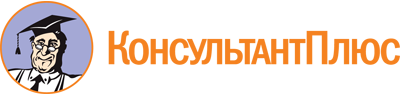 Закон Республики Хакасия от 20.10.1992 N 12
(ред. от 22.07.2022)
"Об особо охраняемых природных территориях Республики Хакасия"Документ предоставлен КонсультантПлюс

www.consultant.ru

Дата сохранения: 02.12.2022
 20 октября 1992 годаN 12Список изменяющих документов(в ред. Законов Республики Хакасияот 05.05.2004 N 19, от 09.11.2004 N 81, от 06.05.2005 N 22-ЗРХ,от 07.07.2005 N 46-ЗРХ, от 27.09.2007 N 57-ЗРХ, от 04.05.2009 N 39-ЗРХ,от 09.07.2009 N 80-ЗРХ, от 05.04.2011 N 27-ЗРХ, от 30.09.2011 N 75-ЗРХ,от 20.12.2011 N 122-ЗРХ, от 05.10.2012 N 85-ЗРХ, от 08.05.2014 N 29-ЗРХ,от 11.03.2015 N 12-ЗРХ, от 12.05.2015 N 34-ЗРХ, от 14.07.2015 N 59-ЗРХ,от 08.05.2017 N 25-ЗРХ, от 13.05.2019 N 25-ЗРХ, от 12.04.2021 N 23-ЗРХ,от 09.11.2021 N 92-ЗРХ, от 10.12.2021 N 107-ЗРХ, от 22.07.2022 N 46-ЗРХ,с изм., внесенными решением Верховного суда Республики Хакасияот 01.02.2022 N 3а-15/2022)